КАРАР                                                                                 ПОСТАНОВЛЕНИЕ«03» август  2020й.                          №8/1                         «03» августа 2020г.О включении сведений о месте (площадках) накопления твердых коммунальных отходов в реестр мест (площадок) накопления твердых коммунальных отходов сельского поселения Московский сельсовет муниципального района Дюртюлинский район Республики БашкортостанРассмотрев заявки о согласовании создания места (площадки) накопления ТКО Московской врачебной амбулатории от 20.07.2020 и психиатрического отделения ГБУКЗ РБ Дюртюлинской ЦРБ от 20.07.2020, руководствуясь с ч.1 ст.8 Федерального Закона от 24.06.1988 №1089-ФЗ «Об отходах производства и потребления»,  пунктом 24 Правил обустройства мест (площадок) накопления твердых коммунальных отходов и ведения их реестра, утвержденный Постановлением Правительства  РФ от 31.08.2018 №1039, Постановлениями главы сельского поселения «Об утверждении Порядка согласования создания места (площадки)  накопления твердых коммунальных отходов  на территории сельского  поселения Московский сельсовет  муниципального района  Дюртюлинский район Республики Башкортостан» от 11.09.2019г. №9/06, «Об утверждении Порядка включения сведений о месте (площадки) накопления твердых коммунальных отходов в реестр мест (площадок) накопления твердых коммунальных отходов сельского поселения Московский сельсовет муниципального района Дюртюлинский район Республики Башкортостан» от 11.11.2019г. №11/6, ч.6 ст.43 Федерального закона от 06.10.2003 № 131-ФЗ  «Об общих принципах организации местного самоуправления в Российской Федерации», Уставом сельского  поселения  Московский сельсовет  муниципального района Дюртюлинский район Республики Башкортостанпостановляю:Включить сведения о месте (площадке) накопления твердых коммунальных отходов в реестр мест (площадок) накопления твердых коммунальных отходов сельского поселения Московский сельсовет муниципального района Дюртюлинский район Республики Башкортостан, расположенные по адресам: Республика Башкортостан, Дюртюлинский район,  с.Москово, ул.Больничная, д.3/4, Московская врачебная амбулатория;Республика Башкортостан, Дюртюлинский район,  с.Москово, ул.Больничная, д.3/2, психиатрическое отделение ГБУКЗ РБ Дюртюлинской ЦРБ.Контроль за исполнением настоящего постановления оставляю за собой.Глава сельского поселения                                                                   Д.З.Хуснутдинов Башкортостан  РеспубликаһыДүртөйлө районы муниципаль районыныңМәскәү  ауыл  советы ауыл биләмәһе хакимиәте башлыгыКалинин урамы, 47/1й., Мәскәү ауылы, Дүртөйле районы, Башкортостан Республикаһы, 452311 Тел. (34787) 63-1-48, факс (34787) 63-149Е-mail: mosk.selsovet@yandex.ru 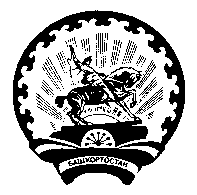 Главасельского поселенияМосковский сельсоветмуниципального районаДюртюлинский районРеспублики  БашкортостанКалинина ул., д.47/1, с. Москово, Дюртюлинский район  Республика Башкортостан, 452311Тел. (34787) 63-1-48, факс  8-347-87-63-149Е-mail: mosk.selsovet@yandex.ru 